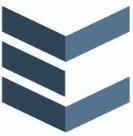 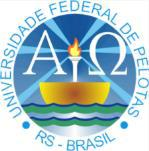 MINISTÉRIO DA EDUCAÇÃO UNIVERSIDADE FEDERAL DE PELOTAS CENTRO DE ENGENHARIAS CURSO DE GRADUAÇÃO EM ENGENHARIA CIVILINSCRIÇÃO CHAPA PARA DAEC UFPel Gestão 2023/2025Nome da Chapa: Telefone para contato: E-mail para contato: Presidente: Vice-Presidente: 1º Tesoureiro: 2° Tesoureiro: Secretário: Vice-Secretário: Coordenadoria de Eventos (2 representantes): Coordenadoria de Política Estudantil (2 representantes): Representação Discente (1 titular e 1 suplente): Demais inscritos: Estamos cientes da responsabilidade para a qual nos inscrevemos e com os prazos e datas a serem respeitados durante o processo. Sem mais, nos dispomos a esclarecimentos e demais questionamentos que surjam durante o período eleitoral.________________________Assinatura ResponsávelDiretório Acadêmico do Curso de Engenharia CivilRua Benjamin Constant, 989, CentroCentro de Engenharias (COTADA), sala 108AMINISTÉRIO DA EDUCAÇÃO UNIVERSIDADE FEDERAL DE PELOTAS CENTRO DE ENGENHARIAS CURSO DE GRADUAÇÃO EM ENGENHARIA CIVILAssinatura dos DiscentesNome		_________________